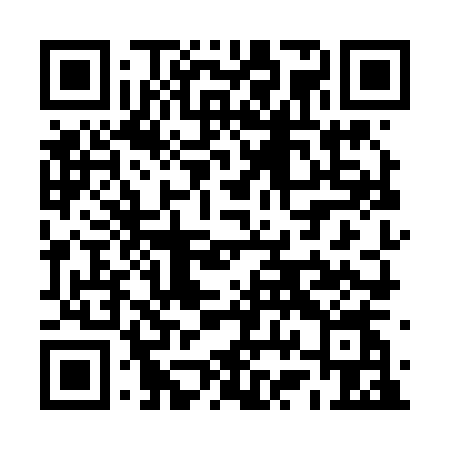 Prayer times for Barombi Mbo, CameroonWed 1 May 2024 - Fri 31 May 2024High Latitude Method: NonePrayer Calculation Method: Muslim World LeagueAsar Calculation Method: ShafiPrayer times provided by https://www.salahtimes.comDateDayFajrSunriseDhuhrAsrMaghribIsha1Wed4:596:1112:193:386:287:362Thu4:596:1112:193:386:287:363Fri4:586:1112:193:396:287:364Sat4:586:1012:193:396:287:365Sun4:586:1012:193:396:287:366Mon4:586:1012:193:396:287:367Tue4:576:1012:193:406:287:378Wed4:576:1012:193:406:287:379Thu4:576:0912:193:406:287:3710Fri4:566:0912:193:406:287:3711Sat4:566:0912:193:416:287:3712Sun4:566:0912:193:416:297:3713Mon4:566:0912:193:416:297:3814Tue4:566:0912:193:426:297:3815Wed4:556:0912:193:426:297:3816Thu4:556:0912:193:426:297:3817Fri4:556:0912:193:426:297:3818Sat4:556:0912:193:436:297:3919Sun4:556:0912:193:436:297:3920Mon4:556:0912:193:436:297:3921Tue4:546:0912:193:436:307:3922Wed4:546:0912:193:446:307:4023Thu4:546:0912:193:446:307:4024Fri4:546:0912:193:446:307:4025Sat4:546:0912:193:446:307:4026Sun4:546:0912:203:456:307:4127Mon4:546:0912:203:456:317:4128Tue4:546:0912:203:456:317:4129Wed4:546:0912:203:466:317:4230Thu4:546:0912:203:466:317:4231Fri4:546:0912:203:466:317:42